ANGLICKÝ JAZYKPovinný úkol k odevzdání:termín zadání: 12. 5. 2020termín odevzdání: 16. 5. 2020vyučující: Ing. Věra BerkováMilí rodiče, milé děti, děkuji za stoprocentní účast na mojí úplně první online hodině.  Bylo moc milé se s dětmi zase potkat. děkuji za vypracované úkoly. Zjistila jsem několik zajímavých informací o maminkách. Všechny ale velmi pozitivní. Velmi chválím děti za charakteristiky maminek i za obrázky, kterými je doplnily. Jsem na vás pyšná. Na vašich emailech byste měli také obdržet pozvánku na další online hodinu, která se bude konat ve středu 13.5.2020 od 9.00. Moc se na děti těším. Tento týden si zopakujeme a možná trošku rozšíříme slovní zásobu v tématu povolání a nově se seznámíme se slovní zásobou k tématu domácí zvířata a stupňováním přídavných jmen. K procvičování slovní zásoby – na následujícím odkazu máte k dispozici slovíčka k procvičování: https://quizlet.com/join/GfhuqMeR8  S pozdravem Věra Berková Lekce 19 – Farm animals … Domácí zvířataškolní sešit: Přečti si, vystřihni a vlep do sešitu následující text. V tabulce na konci výkladu doplň vynechané tvary přídavných jmen.						12th MayTheme: 	Comparative and Superlative Adjectives … Stupňování přídavných jmenTřetí stupeň přídavných jmen jednoslabičných a dvojslabičných zakončených na – y tvoříme příponou -est /ist/.Podstatné jméno pak má zpravidla určitý člen the.Pravopisné změny:Koncové nevyslovované -e odpadá							nice nicestKoncové  -y se po souhlásce mění v  -i. Po samohlásce se nemění.			happy happiestKoncová jednoduchá souhláska se po krátké samohlásce zdvojí.			big biggestPř.:Who is bigger than Nicol? Kdo je větší než Nicol?Who is the youngest girl in our class? Kdo je nejmladší dívka v naší třídě?Doplň následující tabulku s přídavnými jmény------------------Učebnice: str. 40 a 41/cv. 1, 2, 3, 4 + přečíst a naučit se novou slovní zásobu dole na str. 40 a 41str. 40/cv. 1 – poslechni si nahrávku (č. 52), přečti a přelož si povídání o domácích zvířatech.str. 40/cv. 2 – použij uvedené otázky a vytvoř hádanku, ve které budou tvoji spolužáci hádat domácí zvíře, její znění zapiš do školního sešitustr. 41/cv. 3 – pročti si pravidla pro tvoření třetího stupně přídavných jmenstr. 41/cv. 4 – přečti a přelož otázky, překlad zapiš do školního sešitu.Pracovní sešit: str. 40 a 41/cv. 1, 2, 3, 4, 5, 6, 7, 8 cv. 1: vyber z rámečku slovíčka zkus je přiřadit k zápisu jejich výslovnosti, doplň český význam slovacv. 2: podle vzoru napiš, co jedí tato zvířatacv. 3: napiš, co nám dávají tato zvířatacv. 4: porovnej, které ze zvířat je větší nebo menšícv. 5: vyber z rámečku slovíčka zkus je přiřadit k zápisu jejich výslovnosti, doplň český význam slovacv. 6: doplň tabulku stupňování přídavných jmencv. 7: doplň do vět chybějící údajecv. 8: spoj věty, které k sobě patří, pokud to jen trochu jde, pracuj následujícím způsobem. Zakryj si anglické věty a zkus si české věty přeložit sám. Pak si zakryj české věty a zkus si přeložit anglické věty do češtiny. Teprve pak odkryj oba sloupce a spoj věty se stejným významem. Úkol č. 1 Doplň pracovní list na následující straně. doporučené stránky k inspiraci:https://www.youtube.com/watch?v=zXEq-QO3xTghttps://www.youtube.com/watch?v=_6HzoUcx3eohttps://www.youtube.com/watch?v=pWepfJ-8XU0https://www.youtube.com/watch?v=9mmF8zOlh_ga jedna prémiová píseň pro dobrou náladu https://www.youtube.com/watch?v=jofNR_WkoCEVypracovaný úkol celý najednou nafoťte nebo naskenujte a obrázky hotové práce zašlete ke kontrole na gmail: vera.berkova@zsuj.cz. Už se moc těším.Do předmětu zprávy napište: Úkol č. 9 – 5.A - jméno žáka (např. Úkol č. 9 – 5. A – O. Berka). 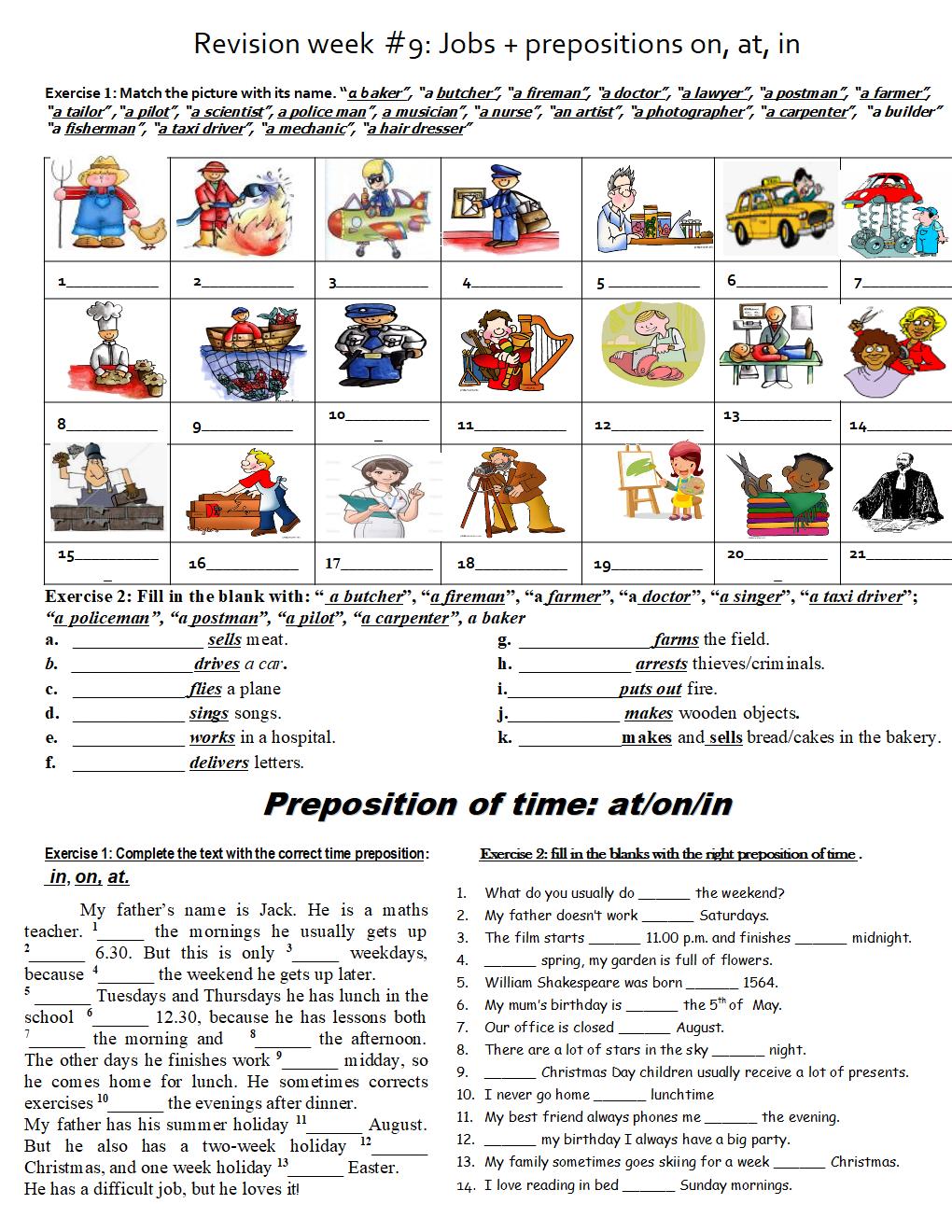 1. stupeň1. stupeň2. stupeň2. stupeň3. stupeň3. stupeňstarýoldstaršíoldernejstaršíthe oldestpěknýnicepěknějšínicernejpěknějšíthe nicestvelkýbigvětšíbiggernejvětšíthe biggesttěžkýheavytěžšíheaviernejtěžšíthe heaviestPOZN.: Tato přídavná jména se stupňují nepravidelněPOZN.: Tato přídavná jména se stupňují nepravidelněPOZN.: Tato přídavná jména se stupňují nepravidelněPOZN.: Tato přídavná jména se stupňují nepravidelněPOZN.: Tato přídavná jména se stupňují nepravidelněPOZN.: Tato přídavná jména se stupňují nepravidelnědobrý goodlepšíbetternejlepšíthe bestšpatnýbadhoršíworsenejhoršíthe worstčeský význam1. stupeň2. stupeň3. stupeňtlustýthe fattestdirtydirtiertmavýthe darkesthappyhappierdlouhýlongerheavythe heaviestčistýcleaner